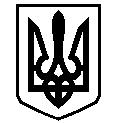 У К Р А Ї Н АВАСИЛІВСЬКА МІСЬКА РАДАЗАПОРІЗЬКОЇ ОБЛАСТІсьомого скликаннятридцять п’ята (позачергова) сесіяР  І  Ш  Е  Н  Н  Я 04 жовтня  2018                                                                                                             № 24Про затвердження технічної документації із землеустрою щодо поділу та об’єднання та передачу у власність земельної  ділянки для будівництва та обслуговування житлового будинку, господарських будівель та споруд в м. Василівка, вул. Джерельна 68  Пацалю К.К.	Керуючись  ст. 26 Закону України «Про місцеве самоврядування в Україні»,  ст.ст.12,40,116,118,121,122 Земельного кодексу України, Законами України «Про землеустрій», «Про державний земельний кадастр»,  «Про внесення змін до деяких законодавчих актів України  щодо розмежування земель державної та комунальної власності»,  розглянувши заяву Пацаля Костянтина Костянтиновича, що мешкає в м. Василівка, вул. Лесі Українки 16, про затвердження йому технічної документації із землеустрою щодо поділу  та об’єднання земельних ділянок для будівництва та обслуговування житлового будинку, господарських будівель та споруд в м. Василівка, вул. Джерельна 68, технічну документацію із землеустрою  розроблену фізичною особою-підприємцем Мельник О.В.,  Василівська міська радаВ И Р І Ш И Л А :	1. Затвердити  Пацалю Костянтину Костянтиновичу технічну документацію із землеустрою щодо поділу та об’єднання, а саме: об’єднання земельних ділянок площею  для будівництва та обслуговування житлового будинку, господарських будівель та споруд  (присадибна ділянка) в м. Василівка, вул. Джерельна 68.	2. Об’єднати Пацалю Костянтину Костянтиновичу земельну ділянку, кадастровий номер 2320910100:03:036:0115, площею  та земельну ділянку кадастровий номер 2320910100:03:036:0127 площею  в одну земельну ділянку, кадастровий номер 2320910100:03:036:0128, площею  для будівництва житлового будинку, господарських будівель та споруд (присадибна ділянка) в м. Василівка, вул. Джерельна 68.	3. Передати  Пацалю Костянтину Костянтиновичу безоплатно у власність земельну ділянку із земель житлової та громадської забудови, кадастровий номер 2320910100:03:036:0128,  площею  для будівництва та обслуговування житлового будинку, господарських будівель та споруд (присадибна ділянка) в м. Василівка, вул. Джерельна 68. 	 4. Зобов’язати Пацаля Костянтина Костянтиновича зареєструвати право власності на земельну ділянку  відповідно до вимог  Закону України «Про  державну реєстрацію прав на нерухоме майно та їх обмежень».5. Контроль за виконанням цього рішення покласти на постійну комісію міської ради з питань земельних відносин та земельного кадастру, благоустрою міста та забезпечення екологічної безпеки життєдіяльності населення.Міський голова                                                                                                     Л.М. Цибульняк